ПРОЕКТ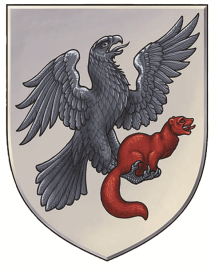 РЕСПУБЛИКА САХА (ЯКУТИЯ)КОНТРОЛЬНО-СЧЕТНАЯ ПАЛАТА ГОРОДА ЯКУТСКА677027, г. Якутск, ул. Кирова, 18, блок В, к. 12.12, тел/факс: (4112)42-45-20, e-mail: controlykt@mail.ruот __________________ 2017 г.							        №_______Отчет по результатам аудита эффективности расходования бюджетных средств на муниципальные услугиОснование для проведения мероприятия:План работы Контрольно-счетной палаты города Якутска на второй  квартал 2017 года, распоряжение Председателя Контрольно-счетной палаты города Якутска №21 от 02.05.2017 г.Цель аудита эффективности:- Определить, соответствует ли разработка и реализация стандартов и регламентов  предоставления услуг установленным требованиям законодательства;- Определить, улучшилось ли качество и надежность предоставляемых муниципальных услуг;- Определить обеспечивают ли механизмы предоставления муниципальных услуг удовлетворенности со стороны получателей услуг;- Определить эффективность системы мер по повышению качества и доступности муниципальных услуг.Предмет аудита:бюджетные средства, направленные на снижение административных барьеров, повышение качества и доступности предоставления муниципальных услуг, деятельность городского округа, уполномоченных учреждений, организаций, участвующих в предоставлении муниципальных услуг, нормативно-правовые акты, бухгалтерская (финансовая) отчетность, статистическая отчетность, соглашения, контракты, договоры, первичные финансово-хозяйственные документы и иные документы.Объекты аудита:Окружная администрация; подведомственные учреждения, предоставляющие муниципальные услуги.Проверяемый период: 2015 г., 2016 г., текущий 2017 г.Основные положенияОсновными нормативными - правовыми документами, регулирующими предоставление муниципальных услуг в городском округе, являются: Федеральный закон от 06.10.2003 г. №131-ФЗ «Об общих принципах организации местного самоуправления в Российской Федерации»;Федеральный закон №210-ФЗ от 27.07.2010 г. «Об организации предоставления государственных и муниципальных услуг»;Бюджетный кодекс Российской Федерации №145-ФЗ от 31.07.1998;Постановление Правительства Российской Федерации от 26 февраля 2014 года № 151 «О формировании и ведении базовых (отраслевых) перечней государственных и муниципальных услуг и работ, формировании, ведении и утверждении ведомственных перечней государственных услуг и работ, оказываемых и выполняемых федеральными государственными учреждениями, и об общих требованиях к формированию, ведению и утверждению ведомственных перечней государственных (муниципальных) услуг и работ, оказываемых и выполняемых государственными учреждениями субъектов Российской Федерации (муниципальными учреждениями)»;Постановление Окружной администрации г. Якутска от 02.06.2016 г. №150п «Об утверждении Порядка формирования муниципального задания на оказание муниципальных услуг (выполнение работ) в отношении муниципальных учреждений и финансового обеспечения выполнения муниципального задания»;Постановление Окружной администрации г. Якутска от 6 августа 2015 г. № 215п «Об утверждении правил разработки и утверждения порядков определения нормативных затрат на оказание муниципальных (работ) и нормативных затрат на содержание имущества муниципальных учреждений городского округа «город Якутск»Постановление Окружной администрации г. Якутска от  15.12.2011 г. № 221п (ред.от 29.05.2012) «О разработке и утверждении административных регламентов предоставления муниципальных услуг» (вместе с «Правилами разработки и утверждения административных регламентов к предоставлению муниципальных услуг», «Правилами проведения экспертизы проектов административных регламентов предоставления муниципальных услуг»);Постановление Окружной администрации г. Якутска от 17.05.2016 № 121п (в ред. от 15.09.2017 г.) «Об утверждении перечня услуг, оказываемых Окружной администрацией города Якутска и ее структурными подразделениями» (в ред. 23.06.2016 г. на момент проверки);Постановление Окружной администрации г. Якутска от 18.02.2015 №36п «О формировании, ведении и утверждении ведомственного перечня муниципальных услуг и работ, оказываемых и выполняемых муниципальными учреждениями городского округа «город Якутск» (вместе с «Правилами формирования, ведения и утверждения ведомственного перечня муниципальных услуг и работ, оказываемых и выполняемых муниципальными учреждениями городского округа «город Якутск»);Постановление Окружной администрации г. Якутска от 16.07.2015 №196п «Об утверждении ведомственного перечня муниципальных услуг и работ, оказываемых и выполняемых муниципальными учреждениями городского округа «город Якутск».Общая информация о порядке предоставления муниципальных услуг в соответствии с Федеральным законом от 27 июля 2010 года №210-ФЗ «Об организации предоставления государственных и муниципальных услуг»Распоряжением Окружной администрации г. Якутска от 25.03.2013 г. №415р «О мерах по повышению качества предоставления муниципальных услуг в городском округе «город Якутск» ответственным лицом за повышение качества предоставления муниципальных услуг назначен заместитель главы, руководитель аппарата Окружной администрации г. Якутска, Г. Н. Михайлов.Согласно Федеральному закону №210-ФЗ от 27.07.2010 г. «Об организации предоставления государственных и муниципальных услуг» муниципальная услуга, предоставляемая органом местного самоуправления - деятельность по реализации функций органа местного самоуправления, которая осуществляется по запросам заявителей в пределах полномочий органа, предоставляющего муниципальные услуги, по решению вопросов местного значения, установленных в соответствии с Федеральным законом от 06.10.2003 г. №131-ФЗ «Об общих принципах организации местного самоуправления в Российской Федерации» и уставами муниципальных образований.В 2013 году было подписано Соглашение о взаимодействии между ГАУ «Многофункциональный центр предоставления государственных и муниципальных услуг в Республике Саха (Якутия)» и Окружной администрацией города Якутска по предоставлению муниципальных услуг на базе Многофункционального центра от 29.06.2013 г. (далее – Соглашение).В соответствии c Федеральным законом от 27.07.2010 г. №210-ФЗ «Об организации предоставления государственных и муниципальных услуг» утвержден перечень муниципальных услуг Постановлением Окружной администрации г. Якутска от 17.05.2016 г. №121п «Об утверждении перечня услуг, оказываемых Окружной администрацией города Якутска и ее структурными подразделениями» (см. Приложение 1). В соответствии с данным перечнем структурные подразделения Окружной администрации города Якутска оказывают всего 70 муниципальных услуг, предоставляемые гражданам через ведомства в частности:Департамент имущественных и земельных отношений и подведомственные ему учреждения, МКУ «Агентство земельных отношений», МКУ «Агентство по управлению муниципальным имуществом»;Департамент градостроительства (МБУ «Главное архитектурно-планировочное управление»);МКУ «Департамент жилищных отношений»;Управление культуры и духовного развития;Управление муниципального контроля;МКУ «Служба информации, рекламы и контроля»;Управление дорог;Управление образования;Департамент предпринимательства, потребительского рынка, развития туризма и транспорта; В том числе на базе ГАУ «Многофункциональный центр» 39 муниципальных услуг, (см. Приложение 2) на основании Соглашения о взаимодействии между ГАУ «Многофункциональный центр предоставления государственных и муниципальных услуг в Республике Саха (Якутия)» (далее - ГАУ «МФЦ») и Окружной администрацией города Якутска (далее – ОА г. Якутска) по предоставлению муниципальных услуг на базе Многофункционального центра (далее - Соглашение). Общая информация предоставления муниципальных услуг в соответствии со ст.69.2 Бюджетного кодекса Российской ФедерацииВ соответствии со статьей 69.2 Бюджетного кодекса Российской Федерации, постановлением Правительства Российской Федерации от 26 февраля 2014 года № 151 «О формировании и ведении базовых (отраслевых) перечней государственных и муниципальных услуг и работ, формировании, ведении и утверждении ведомственных перечней государственных услуг и работ, оказываемых и выполняемых федеральными государственными учреждениями, и об общих требованиях к формированию, ведению и утверждению ведомственных перечней государственных (муниципальных) услуг и работ, оказываемых и выполняемых государственными учреждениями субъектов Российской Федерации (муниципальными учреждениями)» и постановлением Окружной администрации города Якутска от 28 февраля 2015 года № 36п «О формировании, ведении и утверждении ведомственного перечня муниципальных услуг и работ, оказываемых и выполняемых муниципальными учреждениями городского округа «город Якутск», утвержден ведомственный перечень муниципальных услуг и работ, оказываемых (выполняемых) муниципальными учреждениями городского округа «город Якутск» в качестве основных видов деятельности, представлен в таблице 1:Ведомственный перечень услуг, предоставляемых согласно, статьи 69.2 Бюджетного кодекса РФТаблица 1Порядок формирования муниципального задания на оказание муниципальных услугВ соответствии со ст.69.2 и 158 Бюджетного кодекса Российской Федерации, Федеральным законом от 06.10.2003 г. №131 «Об общих принципах организации местного самоуправления в Российской Федерации», утверждено постановление ОА г. Якутска от 02.06.2016 г. №150п «Об утверждении порядка формирования муниципального задания на оказание муниципальных услуг (выполнение работ) в отношении муниципальных учреждений и финансового обеспечения выполнения муниципального задания».Муниципальное задание формируется в процессе формирования бюджета городского округа «город Якутск» на очередной финансовый год и плановый период и утверждается не позднее 15 рабочих дней со дня утверждения лимитов бюджетных обязательств на финансовое обеспечение выполнения муниципального задания в отношении:- казенных учреждений – главными распорядителями бюджетных средств, в ведении которых находятся казенные учреждения;- бюджетных или автономных учреждений – органами, осуществляющими функции и полномочия учредителя.Муниципальное задание формируется в соответствии с утвержденным ведомственным перечнем услуг и работ, оказываемых и выполняемых муниципальными учреждениями городского округа «город Якутск». Финансовое обеспечение выполнения муниципального задания для бюджетных и автономных учреждений осуществляется путём предоставления субсидии, для казенных учреждений осуществляется на основании бюджетной сметы этого учреждения.Муниципальное задание – это ключевой управленческий и мотивирующий инструмент органа местного самоуправления, осуществляющего функции и полномочия учредителя, и основа для финансового обеспечения деятельности учреждений.Управление внедрения информационных технологий и муниципальных услуг ОА г. ЯкутскаПоложение об Управлении внедрения информационных технологий и муниципальных услуг Окружной администрации города Якутск, (далее-Положение) утвержден Решением Якутской городской Думы от 07.09.2016 г. №РЯГД-27-11, «Об утверждении Положения управления внедрения информационных технологий и муниципальных услуг Окружной администрации города Якутска».Управление внедрения информационных технологий и муниципальных услуг (далее - Управление) является отраслевым органом местной администрации, входящим в структуру Окружной администрации города Якутска, обеспечивающим надлежащее осуществление Окружной администрацией города Якутска полномочий в области развития отрасли информационных технологий в городском округе «город Якутск», формирования единой политики внутри Окружной администрации и ее структурных подразделений в сфере информационных технологий, создания условий развития отрасли связи в городском округе «город Якутск», а также повышения качества предоставления муниципальных услуг структурными подразделениями Окружной администрации города Якутска. В соответствии с задачей реализации требований Федерального закона от 27 июля 2010 г. №210-ФЗ, Управление согласно Положению осуществляет следующие функции:ведет Реестр муниципальных услуг, предоставляемых органами местного самоуправления Окружной администрации городского округа «город Якутск»;проводит экспертизу административных регламентов предоставления муниципальных услуг на соответствие законодательства и на принятие заключений независимой экспертизы на административный регламент;координирует развитие филиальной сети ГАУ «Многофункциональный центр РС (Я)» на территории городского округа «город Якутск».координирует перевод в электронный вид предоставления муниципальных услуг;организует обеспечение перехода на межведомственное взаимодействие при оказании муниципальных услуг.Разработка и утверждение административных регламентов утверждены Постановлением ОА Якутска от 15.12.2011 г. №221п «О разработке и утверждении административных регламентов предоставления муниципальных услуг».Административный регламент – нормативно-правовой акт, устанавливающий порядок предоставления государственной или муниципальной услуги и стандарт предоставления государственной или муниципальной услуги. В регламентах дается понятие исполнителей и получателей муниципальных услуг, порядок информирования получателей о предоставлении услуги, описание последовательности действий при исполнении услуги, перечень оснований для приостановления или отказа, требования к оборудованию мест, описание последовательности действий при исполнении муниципальной услуги.В соответствии с требованиями статьи 13 Федерального закона от 27.07.2010 № 210-ФЗ «Об организации предоставления государственных и муниципальных услуг» проекты административных регламентов предоставления муниципальных услуг подлежат размещению на официальном сайте органа, являющегося разработчиком административного регламента.Согласно Положению, проекты административных регламентов на предоставление муниципальной услуги подлежат независимой экспертизе и экспертизе, проводимой уполномоченным органом местного самоуправления, которым является Управление.Независимая экспертиза может проводиться физическими и юридическими лицами в инициативном порядке за счет собственных средств. По данным счетчика просмотров, с 2014 г. зафиксировано 134 706 просмотров административных регламентов.По данным Управления с 2015 г. было проведено 42 экспертизы административных регламентов, из них: в 2015 г. – 30 экспертиз, в 2016 г. – 11 экспертиз, в 2017 г. – 1 экспертиза.За проверяемый период от граждан никаких предложений не поступало. Оповещение о подготовке экспертизы на проект административного регламента происходит в газете «Эхо столицы» и на сайте якутск.рф. Согласно информации Управления, предложений от граждан не поступало. Отсутствие предложений от граждан может быть следствием недостаточного оповещения в СМИ.В целях проведения анализа эффективности установленного порядка и условий взаимодействия ГАУ «МФЦ РС (Я)» и территориальных органов федеральных органов исполнительной власти, органов государственных внебюджетных фондов, исполнительных органов государственной власти РС (Я), органов местного самоуправления, выявления проблем, связанных с реализацией соглашений о взаимодействии, с ГАУ «МФЦ РС (Я)» исполнительным органом государственной власти РС (Я), проводится регулярный мониторинг реализации соглашений, заключенных между МФЦ и Органами власти. В состав членов Комиссии по повышению качества предоставления государственных и муниципальных услуг входит, ответственный за повышение качества предоставления муниципальных услуг в ГО «город Якутск» Г.Н. Михайлов.В окружной администрации утвержден план мероприятий по достижению не менее 90% удовлетворенности граждан качеством предоставления муниципальных услуг к 2018 году.В соответствии с распоряжением по предоставлению сведений о муниципальных услугах Окружной администрации города Якутска № 2817зр от 29.09.2015 г. в целях своевременного и качественного предоставления сведений о муниципальных услугах ОА г.Якутска по форме статистического наблюдения «1-МУ (срочная) «Сведения о предоставлении муниципальных услуг, структурными подразделениями ОА г.Якутска, указанные в постановлении ОА г.Якутска №121п от 23.06.2016 г. (с изм.№160п от 23.06.2016 г.) предоставляют в срок до 4 числа отчетного периода (квартала) заполненные формы №1 –МУ за отчетный период в электронном и бумажном варианте в Управление. Все структурные подразделения своевременно направляют свои данные в Управление.Однако, по сводным данным муниципальным услугам городского округа показатель сдачи отчетности составляет всего 50%. Это связано, что показатель по вносимым сведениям отчетности по форме 1-МУ в ГАС «Управление» формируется с учетом муниципальных услуг, оказание которых прекратилось. Управлением неоднократно направлялись письма в Правительство РС (Я) об актуализации муниципальных услуг предоставляемых Окружной администрацией города Якутска.Проблема по своевременному исключению недействующих муниципальных услуг из реестра до сих пор не решена.Так, не исключены в общем 10 муниципальных услуг:- МКУ «Агентство земельных отношений» - 5 услуг;- Департамент имущественных и земельных отношений» - 1 услуга;- Управление культуры и духовного развития – 1 услуга;- Управление образования – 3 услуги.Также по двум услугам не изменены наименования услуг и не удалены 2 организации.В соответствии с Решением Координационного совета по развитию информационного общества на территории городского округа «город Якутск» от 24.07.2015 г. №КС/2015-88 и планом выездных проверок на 2016 год Управлением были проведены проверки:- Департамента имущественных и земельных отношений;- Департамента градостроительства;- МКУ «Департамент жилищных отношений». Целью проверок были установление соответствия качества предоставляемых муниципальных услуг стандартам и соответствие административных регламентов федеральному законодательству и нормативным правовым актам. По итогам проверок были даны рекомендации по устранению замечаний. Информация об устранении замечаний не были предоставлены Управлению. Муниципальные услуги, предоставляемые на базе ГАУ «Многофункциональный центр»Взаимодействие между ГАУ «Многофункциональный центр предоставления государственных и муниципальных услуг в Республике Саха (Якутия)» и Окружной администрацией города Якутска по предоставлению муниципальных услуг на базе Многофункционального центраСогласно гл.4 Федерального закона от 27.07.2010 г. №210-ФЗ «Об организации предоставления государственных и муниципальных услуг» в целях удобства, комфортности предоставление государственных и муниципальных услуг осуществляется по принципу «одного окна», т.е. предоставление государственной или муниципальной услуги осуществляется после однократного обращения заявителя с соответствующим запросом. Дальнейшее взаимодействие с органом местного самоуправления осуществляется без участия заявителя в соответствии с нормативно-правовыми актами и соглашением о взаимодействии.Основным документом, на основании ст.18. Федерального закона от 27.07.2010 г. №210-ФЗ «Об организации предоставления государственных и муниципальных услуг», регламентирующим предоставление государственных и муниципальных услуг посредством многофункциональных центров в режиме «одного окна» является Соглашение о взаимодействии между многофункциональным центром, с одной стороны, и органами, предоставляющими государственные и муниципальные услуги - с другой.Соглашение о взаимодействии между ГАУ «Многофункциональный центр предоставления государственных и муниципальных услуг в Республике Саха (Якутия)» (далее - ГАУ «МФЦ») и Окружной администрацией города Якутска (далее – ОА г. Якутска) по предоставлению муниципальных услуг на базе Многофункционального центра подписан 29 июня 2013 года, (Дополнительное соглашение №4 от 01.09.2016 г.). На базе ГАУ «МФЦ» предоставляется 39 муниципальных услуг, их перечень представлен в Приложении 2.Перечень услуг, оказываемых на базе многофункционального центра, отличается от перечня муниципальных услуг, утвержденным Постановлением №121п от 17.05.2016 г. Окружной администрации города Якутска.В соответствии с п.2 ст.5 Федерального закона №210-ФЗ от 27.07.2010 г. «Об организации предоставления государственных и муниципальных услуг», также п.13 Правил разработки и утверждения административных регламентов предоставления муниципальных услуг, утвержденным Постановлением от 15.12.2011 г. №221п, на сайте Окружной администрации ГО «Якутск» якутск.рф должна быть представлена  полная, актуальная и достоверная информация о порядке предоставления государственных и муниципальных услуг в электронной форме. В ходе выборочной проверки, по состоянию на июнь 2017 г., представленных в реестре муниципальных услуг на сайте окружной администрации, установлено:По ведомству «Департамент имущественных и земельных отношений»Муниципальная услуга «Регистрация и учет заявлений граждан, нуждающихся в получении садовых, огородных или дачных земельных участков». Не размещен на сайте якутск.рф, действующий административный регламент, утвержденный Постановлением Окружной администрации г. Якутска от 29.06.2012 №103п (в ред. от 23.09.2016) «Об утверждении Административного регламента предоставления Окружной администрацией города Якутска муниципальной услуги «Регистрация и учет заявлений граждан, нуждающихся в получении садовых, огородных или дачных земельных участков».Муниципальная услуга «Установление сервитута в отношении земельного участка, находящегося в муниципальной собственности или государственная собственность на который не разграничена». На сайте якутск.рф не размещен действующий административный регламент, утвержденный Постановлением Окружной администрации г. Якутска от 27.02.2015 №48п (ред. от 23.09.2016) «Об утверждении Административного регламента предоставления Окружной администрацией города Якутска муниципальной услуги «Установление сервитута в отношении земельного участка, находящегося в муниципальной собственности или государственная собственность на который не разграничена».Муниципальная услуга «Предоставление земельных участков, находящихся в муниципальной собственности или государственная собственность на которые не разграничена, гражданам для индивидуального жилищного строительства, ведения личного подсобного хозяйства в границах населенного пункта, садоводства, дачного хозяйства, гражданам и крестьянским (фермерским) хозяйствам для осуществления крестьянским (фермерским) хозяйством его деятельности». На сайте якутск.рф не размещен действующий на период проверки административный регламент, утвержденный Постановлением Окружной администрации г. Якутска от 27.02.2015 № 55п (ред. от 23.09.2016) «Об утверждении Административного регламента предоставления Окружной администрацией города Якутска муниципальной услуги «Предоставление земельных участков, находящихся в муниципальной собственности или государственная собственность на которые не разграничена, гражданам для индивидуального жилищного строительства, ведения личного подсобного хозяйства в границах населенного пункта, садоводства, дачного хозяйства, гражданам и крестьянским (фермерским) хозяйствам для осуществления крестьянским (фермерским) хозяйством его деятельности.По ведомству МКУ «Департамент жилищных отношений»Муниципальная услуга «Согласование переустройства и (или) перепланировки жилых помещений». Перечень необходимых документов для предоставления муниципальной услуги, и состав административных процедур, представленной на сайте якутск.рф не соответствует Постановлению Окружной администрации от 29.11.2013 г. №318п (в ред. от 17.03.2016г.) «Об утверждении административного регламента предоставления муниципальной услуги по согласованию переустройства и (или) перепланировки жилых помещений».Также на сайте не размещен действующий административный регламент, утвержденный Постановлением Окружной администрации г. Якутска от 29.11.2013 № 318п (в ред. от 17.03.2016г.) «Об утверждении Административного регламента предоставления муниципальной услуги по согласованию переустройства и (или) перепланировки жилых помещений»Муниципальная услуга «Оформление документов передачи жилых помещений в собственность граждан, проживающих в ГО «город Якутск». Также действующий административный регламент, утвержденный Постановлением Окружной администрации г. Якутска от 22.11.2013 № 301п (в ред. на период проверки от 19.09.2016г.) «Об утверждении Административного регламента предоставления муниципальной услуги по оформлению договоров передачи жилых помещений в собственность граждан, проживающих в городском округе «город Якутск», не размещен на сайте. Муниципальная услуга «Услуга юридическим и физическим лицам по переселению граждан из ветхого и аварийного жилищного фонда и зон застройки (сноса)». На сайте якутск.рф не размещен административный регламент, утвержденный Постановлением Окружной администрации г. Якутска от 09.12.2013 № 332п (в ред. от 13.09.2016) «Об утверждении Административного регламента предоставления муниципальной услуги юридическим и физическим лицам по переселению граждан из ветхого и аварийного жилищного фонда и зон застройки (сноса) на территории городского округа «город Якутск».По ведомству «Департамент предпринимательства, потребительского рынка, развития туризма и транспорта»Муниципальная услуга «Выдача разрешений на право организации розничного рынка, а также мотивированного отказа в выдаче». На сайте якутск.рф не размещен действующий административный регламент, утвержденный Постановлением Окружной администрации г. Якутска от 16.10.2012 № 219п (ред. от 14.07.2016) «Об утверждении Административного регламента предоставления муниципальной услуги по приему документов, необходимых для выдачи разрешений на право организации розничного рынка или мотивированного отказа в выдаче»В ходе проверки административные регламенты по муниципальным услугам, предоставляемым МКУ Департамент жилищных отношений и Департаментом предпринимательства, потребительского рынка, развития туризма и транспорта», актуализированы.Предоставление муниципальных услуг Департаментом градостроительства Окружной администрации города Якутска (МБУ «Главное архитектурно – планировочное управление»)Департамент градостроительства Окружной администрации города Якутска (далее - Департамент) является отраслевым (функциональным) органом местной администрации, входящим в структуру Окружной администрации города Якутска, осуществляющим функции в сфере градостроительной деятельности в рамках осуществления органами местного самоуправления городского округа «город Якутск» полномочий по решению вопросов местного значения.Согласно Положению о Департаменте, утвержденным Решением Якутской городской Думы от 10.06.2015 № РЯГД-18-12, в компетенцию входит обязанность по осуществлению деятельности по предоставлению муниципальных услуг в сфере градостроительства.Департамент является главным распорядителем бюджетных средств. Подведомственное учреждение МБУ «Главное архитектурно-планировочное управление» (далее – ГлавАПУ) осуществляет предоставление муниципальных услуг на базе многофункционального центра в соответствии и согласно условиям Соглашения о взаимодействии между ГАУ «МФЦ» и ОА г.Якутска от 29.06.2013 г. Всего предоставляется 9 услуг:Выдача разрешения на строительство (реконструкцию), продление, внесение изменений в разрешение на строительство объектов капитального строительства;Выдача градостроительного плана земельного участка;Выдача разрешений на ввод в эксплуатацию;Выдача сведений из информационной системы обеспечения градостроительной деятельности;Предоставление разрешения на отклонение от предельных параметров строительства, реконструкции объектов капитального строительства, а также выдача соответствующих разрешений о предоставлении решений или об отказе в предоставлении разрешений;Выдача разрешения на условно разрешенный вид использования земельного участка или объекта капитального строительства, находящихся в муниципальной собственности или государственная собственность на которые не разграничена в ГО «город Якутск»;Предоставление адресной справки;Освидетельствование проведения основных работ по строительству объектов индивидуального жилищного строительства;Предоставление копий из топографического плана.В ходе проведения аудита установлено:Муниципальное задание в отношении МБУ «ГлавАПУ» утверждено 12.01.2015 г. в соответствии с Постановлением ОА г. Якутска от 15.06.2015г. №162п;В 2015 году согласно, соглашению № 1 «О порядке и условиях предоставления субсидии на финансовое обеспечение выполнения муниципального задания» от 12.01.2015 г. размер субсидии, выделенный из бюджета городского округа «город Якутск» МБУ «ГлавАПУ» на финансовое обеспечение выполнения муниципального задания на оказание муниципальных услуг в 2015 г. составил 15 737 700,0 руб. К концу года общий объем субсидии составил 21 369 800,0 руб.;Всего объем оказанных муниципальных услуг МБУ «ГлавАПУ» за 2015 г., согласно отчету о выполнении муниципального задания по состоянию на 31.12.2015 г. составляет 28 739 ед. При этом объем планируемых показателей составляет 12 293 ед. План перевыполнен на 133,78%, т.е. на 16 446 ед. при планируемых тех же затратах на единицу услуги. По факту стоимость всех услуг составила 47 765 665,79 руб., что больше плана на 24 224 315,72 руб. Перевыполнение наблюдается по каждой муниципальной услуге;Муниципальное задание на 2016 г. в отношении МБУ «ГлавАПУ» утверждено 11.01.2016 г.;В 2016 году общий размер субсидии к концу года составил 17 123 160,96 руб.;В 2016 году всего оказано муниципальных услуг при планируемых показателях в 13 568 ед., фактически исполнено 22 032 ед., что больше плана на 8 464 ед. план перевыполнен на 62,38% при планируемых тех же затратах на единицу услуги;По факту стоимость всех услуг составила 32 464 438,0 руб., что больше плана на 15 341 277,0 руб. Перевыполнение наблюдается по каждой муниципальной услуге. Согласно пояснительной записке к отчету выполнения муниципального задания за 2016 г. отклонение от планируемых значений объясняется большим количеством поступивших запросов по межведомственному взаимодействию;Необходимо отметить, что по сравнению с 2015 г. стоимость каждой муниципальной услуги резко изменилась, динамика представлена в Диаграмме 1. Отмечаем, стоимость единицы услуги представляет собой затраты непосредственно, связанные с выполнением услуги;Таким образом, поскольку отсутствуют утвержденные методики расчета нормативных затрат на оказание услуг и выполнение работ, такая оценка становится по сути, формальной разбивкой общего объема расходов учреждения по утвержденной смете по услугам и работам. Такой подход не дает ясной картины о действительной стоимости услуги;Диаграмма 1Динамика стоимости муниципальных услуг за 2015-2016 гг.В 2016 г. самым популярным способом обращения за муниципальными услугами в сфере градостроительства, является непосредственное обращение граждан в Департамент градостроительства;Отчет о выполнении муниципального задания на 31.12.2016 г. МБУ «ГлавАПУ» сделан по устаревшей форме, не соответствует Постановлению от 02.06.2016 г. №150п «Об утверждении порядка формирования задания на оказание муниципальных услуг (выполнение работ) в отношении муниципальных учреждений и финансового обеспечения выполнения муниципального задания»;Надо отметить, недостаток кадров, так как специалисты отдела ИСОГД помимо основной работы занимаются подготовкой распоряжений о присвоении адреса объектам адресации, включая самого начальника, по услуге «Присвоение объекту недвижимого имущества адреса и аннулирование его адреса». Данное обстоятельство, может негативно повлиять на качество предоставления муниципальной услуги, в частности, могут быть нарушены сроки предоставления услуг, тем самым негативно отразиться на повышении качества предоставления муниципальных услуг.Для полного и качественного проведения аудита эффективности были сформулированы следующие цели:Определить, соответствует ли разработка и реализация стандартов и регламентов  предоставления услуг установленным требованиям законодательства;Определить, улучшилось ли качество и надежность предоставляемых муниципальных услуг;Определить обеспечивают ли механизмы предоставления муниципальных услуг удовлетворенности со стороны получателей услуг;Определить эффективность системы мер по повышению качества и доступности муниципальных услуг.Достижение целей проведения аудита:Определить, соответствует ли разработка и реализация стандартов и регламентов  предоставления услуг установленным требованиям законодательства. Разработка стандартов и регламентов предоставления услуг соответствует требованиям законодательства, в частности, определены требования к качеству и доступности услуг, обеспечено участие в разработке стандартов, регламентов предоставления муниципальных услуг всех заинтересованных сторон, закреплена персональная ответственность должностных лиц за соблюдение норм стандарта и регламент предоставления муниципальных услуг.Реализация стандартов и регламентов предоставления услуг, не полностью соответствует установленным требованиям п.2 ст.5 Федерального закона №210 –ФЗ от 27.07.2010 г. «Об организации предоставления государственных и муниципальных услуг», а также норм административных регламентов, т.к. на сайте Портал государственных и муниципальных услуг, полной, актуальной информации о порядке предоставления по всем 9 муниципальным услугам Департамента не имеется. Последние изменения, внесенные по четырем, а также по остальным административным регламентам, предоставляемым Департаментом, оперативно актуализированы лишь на сайте якутск.рф;Также, с июля по сентябрь 2017 года внесены изменения в 4 административных регламента по услугам «Выдача градостроительного плана земельного участка», «Выдача разрешения на ввод в эксплуатацию», «Выдача сведений из информационной системы обеспечения градостроительной деятельности», «Предоставление разрешения на отклонение от предельных параметров строительства, реконструкции объектов капитального строительства, а также выдача соответствующих разрешений о предоставлении решений или об отказе предоставления разрешений» в целях приведения в соответствии с действующим законодательством. По трем из них - «Выдача градостроительного плана земельного участка», «Выдача разрешения на ввод в эксплуатацию», «Выдача сведений из информационной системы обеспечения градостроительной деятельности», предусмотрен перевод в электронный вид предоставления муниципальных услуг. На портале государственных и муниципальных услуг фактически возможна подача электронного варианта заявления о предоставлении услуги только по одному из измененных муниципальных услуг, это «Выдача градостроительного плана земельного участка»;Определить, улучшилось ли качество и надежность предоставляемых муниципальных услуг. Снижение процента доли просрочек из общего количества предоставленных услуг, свидетельствует о положительной динамике качества предоставления услуг. Не значительный процент просрочек от общего объема предоставленных услуг также свидетельствует о соответствии установленным стандартам и регламентам в части продолжительности оказания услуги по качеству предоставления услуг. В 2015 г.- 25 просрочек, что составляет 2,36% от общего количества предоставленных услуг 1059 ед., в 2016 г. – количество просрочек уменьшилось до 7 ед., что составляет 0,37% от общего количества в 1884 ед.;Удовлетворенность со стороны получателей услуг достигается, так как удельный вес получателей услуг, по которым достигнуты удовлетворительные результаты, соответствует принятым стандартам, за проверяемые периоды отсутствуют обоснованные жалобы на нарушение стандартов и регламентов предоставления услуг. Но регулярного механизма контроля качества услуг, включающей механизм регулярной оценки степени удовлетворенности получателей услуг не имеется.Определить эффективность системы мер по повышению качества и доступности муниципальных услуг. Система мер по повышению качества достаточно эффективна, так как за проверяемые периоды количество просрочек уменьшилось от общего объема предоставленных услуг в удельном весе на 1,99%; Система мер по повышению доступности муниципальных услуг доступность достигается, в ГО «город Якутск» обеспечено развитие сети учреждений в территориальном разрезе с учетом фактических потребностей. Но полностью еще не созданы условия, обеспечивающие доступность услуг всем категориям граждан, в частности инвалидам. Инвалид может получить муниципальную услугу только в филиале ГАУ «МФЦ». Предоставление муниципальных услуг Департаментом имущественных и земельных отношений Окружной администрации города ЯкутскаДепартамент имущественных и земельных отношений Окружной администрации города Якутска (далее - Департамент) является отраслевым (функциональным) органом местной администрации, входящим в структуру Окружной администрации города Якутска, осуществляющим функции в сфере управления муниципальным имуществом, а также в сфере управления и распоряжения земельными участками, находящимися в муниципальной собственности, а также земельными участками, государственная собственность на которые не разграничена в городском округе "город Якутск", в рамках осуществления органами местного самоуправления городского округа "город Якутск" полномочий по решению вопросов местного значения и отдельных государственных полномочий.Согласно Перечню услуг, утвержденным Распоряжением ОА города Якутска, от 17.05.2016 г. №121п, в сфере земельных ресурсов в ГО «город Якутск» Департамент предоставляет 21 муниципальную услугу, данные услуги предоставляются на базе многофункционального центра, согласно условиям Соглашения о взаимодействии между ГАУ «МФЦ» и ОА г. Якутска от 29.06.2013 г., уполномоченным учреждением по рассмотрению и подготовке необходимых документов выступает МКУ «Агентство земельных отношений» (далее – МКУ «АЗО»). Уполномоченной организацией по приему документов, в том числе по принятию решений об отказе в приеме документов, является ГАУ «МФЦ».Муниципальные услуги в сфере земельных ресурсов:Предоставление земельных участков, находящихся в муниципальной собственности или государственная собственность на которые не разграничена, гражданам для индивидуального жилищного строительства, ведения личного подсобного хозяйства в границах населенного пункта, садоводства, дачного хозяйства, гражданам и крестьянским (фермерским) хозяйствам для осуществления крестьянским (фермерским) хозяйством его деятельности;Предоставление земельных участков, находящихся в муниципальной собственности или государственная собственность на которые не разграничена, на которых расположены здания, сооружения;Предоставление земельных участков без торгов из земель, находящихся в муниципальной собственности или государственная собственность на которые не разграничена;Предоставление земельных участков из земель, находящихся в муниципальной собственности или государственная собственность на которые не разграничена, на аукционах;Выдача разрешений на использование земель или земельного участка, находящихся в муниципальной собственности или государственная собственность на которые не разграничена, без предоставления земельных участков и установления сервитута;Постановка в очередь на получение земельных участков граждан, имеющих трех и более детей;Изменение вида разрешенного использования земельного участка из земель, находящихся в муниципальной собственности или государственная собственность на которые не разграничена;Установление сервитута в отношении земельного участка, находящегося в муниципальной собственности или государственная собственность на которые, не разграничена;Предварительное согласование предоставления земельных участков из земель, находящихся в муниципальной собственности или государственная собственность на которые не разграничена;Заключение соглашений о перераспределении земель и (или) земельных участков, находящихся в муниципальной собственности или государственная собственность на которые не разграничена, и земельных участков, находящихся в частной собственности;Передача прав и обязанностей по договору аренды земельного участка, предоставленного из земель, находящихся в муниципальной собственности или государственная собственность на которые не разграничена;Регистрация и учет заявлений граждан, нуждающихся в получении садовых, огородных или дачных земельных участков;Заключение нового договора аренды земельного участка, находящегося в муниципальной собственности или государственная собственность на который не разграничена, без проведения торгов;Образование земельных участков из земель, находящихся в муниципальной собственности или государственная собственность на которые не разграничена;Установление публичного сервитута на земельном участке из земель, находящихся в муниципальной собственности или государственная собственность на которые не разграничена;Расторжение по соглашению сторон договора аренды земельного участка, предоставленного из земель, находящихся в муниципальной собственности или государственная собственность на которые не разграничена;Принятие решения о даче согласия на залог арендованного земельного участка, предоставленного из земель, находящихся в муниципальной собственности или государственная собственность на которые не разграничена;Принятие решения о даче согласия на передачу арендованного земельного участка, предоставленного из земель, находящихся в муниципальной собственности или государственная собственность на которые не разграничена, в субаренду;Принятие решений о прекращении права постоянного (бессрочного) пользования и права пожизненного наследуемого владения на земельные участки;Заключение договоров аренды, договоров безвозмездного пользования имуществом муниципальной казны и муниципальным имуществом, находящимся в оперативном управлении муниципальных бюджетных учреждений;Предоставление гражданам в безвозмездное пользование земельных участков, из земель находящихся в муниципальной собственности или государственная собственность на которые не разграничена на территории городского округа «город Якутск» в рамках Федерального закона от 01 мая 2016 г. №119-ФЗ «Об особенностях предоставления гражданам земельных участков, находящихся в государственной и муниципальной собственности и расположенных на территориях субъектов РФ, входящих в состав Дальневосточного федерального округа, и о внесении изменений в отдельные законодательные акты РФ».В ходе проведения аудита установлено:Общее количество обращений в 2015 г. составило 14097 ед., в 2016 г. 13279 обращений, за 1-й квартал 2017 года поступило 3350 ед. обращений;Наибольший удельный вес имеет услуга «Регистрация и учет заявлений граждан, нуждающихся в получении садовых, огородных или дачных земельных участков», 44,9 % от общего количества обращений, в 2016 г. снизилась до 33,21%;Затем идет услуга «Заключение соглашений о перераспределении земель и (или) земельных участков, находящихся в муниципальной собственности или государственная собственность на которые не разграничена, и земельных участков, находящихся в частной собственности» в 2015 г. составляет - 8,51%, в 2016 г. увеличилась до 10,83%;Услуга «Предварительное согласование предоставления земельных участков из земель, находящихся в муниципальной собственности или государственная собственность на которые не разграничена», имеет удельный вес 8,24%, в 2016 г. увеличилась до 10,19%;Наименьший удельный вес в структуре имеет «Принятие решения о даче согласия на передачу арендованного земельного участка, предоставленного из земель, находящихся в муниципальной собственности или государственная собственность на которые не разграничена, в субаренду», всего 4 обращения поступило за 2016 г., и 7 обращений за 2015 г.;По состоянию на август 2017 г. на портале государственных и муниципальных услуг РС (Я) – e-yakutia.ru, представлена информация о порядке получения информации о предоставлении по 9 муниципальным услугам. На сайте размещена в частности информация, раскрывающая общую информацию об услуге, адрес, телефоны номеров, места нахождения исполнителей услуг, порядок предоставления услуг, правовое регулирование, административный регламент по предоставлению муниципальной услуги;По состоянию на август 2017 г. установлено, что административные регламенты по предоставлению муниципальных услуг, представлены на данном сайте в недействующих редакциях. В регламентах указаны устаревший сайт Учреждения – kzo.ykt.ru (действующий сайт –azo-yakutsk.ru), устаревший сайт Окружной администрации – yakutsk-city.ru, (действующий- якутск.рф). Также указаны старые номера телефонов Учреждения и организационного отдела Департамента. Таким образом, представленная информация на сайте по данным услугам, неактуальна. Согласно, пункту 2.8. административных регламентов по предоставлению муниципальных услуг, потребитель должен получать полную, актуальную и достоверную информацию о порядке предоставления муниципальной услуги, в том числе с использованием информационно-коммуникационных технологий, что является одним из показателей доступности и качества получения потребителем муниципальной услуги. Также необходимо актуализировать административные регламенты, представленные на сайте якутск.рф;В ходе проверки, в сентябре 2017 г. добавлена информация по всем муниципальным услугам, однако административные регламенты по муниципальным услугам, предоставляемым Департаментом имущественных и земельных отношений, необходимо актуализировать;На акт проведения аудита эффективности расходования бюджетных средств на муниципальные услуги, было предоставлено пояснение Департаментом имущественных и земельных отношений, в котором сообщается, что на момент проверки все сведения о муниципальных услугах в сфере земельных отношений были внесены и актуализированы в реестре государственных и земельных отношений на сайте pgusakha.ru. В связи с проведением работ по переходу на новую версию Федерального реестра государственных и муниципальных услуг, в соответствии с протоколом заседания Комиссии по проведению административной реформы в РС (Я) от 22.02.2017 г. №Пр-11-П8 действия по дублированию внесенных сведений в портал e-yakutia.ru были приостановлены. Письмо о закрытии доступа к работе в личном кабинете учреждения в Реестре государственных и муниципальных услуг. Мероприятия по обновлению Федерального реестра государственных и муниципальных услуг завершены в сентябре 2017 г. Однако, в протоколе Комиссии по проведению административной реформы в РС (Я) от 22.02.2017 г. №Пр-11-П8 п. 2.5. указано сроком до 31 марта 2017 г., рекомендовать органам местного самоуправления, предоставляющим муниципальные услуги и осуществляющим муниципальный контроль, актуализировать внесенные в Реестре (pgusakha.ru) муниципальные услуги для перехода на версию 4.0 Федерального реестра государственных и муниципальных услуг. Пунктом 4.7. протокола 15 марта 2017 г. рекомендовано органам местного самоуправления, представить в Министерство экономики РС (Я) утвержденные административные регламенты исполнения контрольных функций в последней редакции. Отмечаем, что до закрытия доступа в личный кабинет Федерального реестра не были актуализированы административные регламенты муниципальных услуг, вопреки рекомендации Комиссии по проведению административной реформы в РС (Я). Последнее обновление информации на Портале e-yakutia.ru было в 2015 г. С 2015 г. по май 2017 г. информация, размещенная на портале, была не актуальна, также размещена информация не по всем муниципальным услугам. Достижение целей проведения аудита:Определить, соответствует ли разработка и реализация стандартов и регламентов  предоставления услуг установленным требованиям законодательства. Разработка стандартов и регламентов предоставления услуг соответствует требованиям законодательства, в частности, определены требования к качеству и доступности услуг, обеспечено участие в разработке стандартов, регламентов предоставления муниципальных услуг всех заинтересованных сторон, закреплена персональная ответственность должностных лиц за соблюдение норм стандарта и регламент предоставления муниципальных услуг.Реализация стандартов и регламентов предоставления услуг. Ещё раз отмечаем на сайте Портал государственных и муниципальных услуг, полной, актуальной информации о порядке предоставления по всем муниципальным услугам Департамента не имелось до момента закрытия доступа на сайт Реестра. Несмотря на то, что протоколом Комиссии по проведению административной реформы в РС (Я) от 22.02.2017 г. №Пр-11-П8 п. 2.5. указано сроком до 31 марта 2017 г., рекомендовать органам местного самоуправления, предоставляющим муниципальные услуги и осуществляющим муниципальный контроль, актуализировать внесенные в Реестре (pgusakha.ru) муниципальные услуги для перехода на версию 4.0. Чего не было выполнено. С 2015 г. по май 2017 г. информация, размещенная на портале, была не актуальна, также размещена информация не по всем муниципальным услугам. Таким образом, можно сделать вывод о том, реализация стандартов и регламентов предоставления услуг, не полностью соответствует установленным требованиям п.2 ст.5 Федерального закона №210 –ФЗ от 27.07.2010 г. «Об организации предоставления государственных и муниципальных услуг», а также норм административных регламентов.Определить, улучшилось ли качество и надежность предоставляемых муниципальных услуг. Согласно, отчету Департамента поступило в 2015 г. 8 жалоб, что составляет 0,06% от общего количества обращений, в 2016 г. – 9 жалоб, что составляет 0,07% от общего количества обращений. Согласно ежегодной сводной отчетности о деятельности МФЦ по организации предоставления муниципальных услуг за 2015 г. выявлено 777 просрочек при получении услуг на базе МФЦ, что составляет 6,6% от общего количества предоставленных услуг 11 801 ед. В 2016 г. выявлено 32 просрочки при получении услуг. Идет тенденция к снижению количества просрочек продолжительности оказания услуги, что положительным образом характеризует  качество предоставления муниципальных услуг.Определить обеспечивают ли механизмы предоставления муниципальных услуг удовлетворенности со стороны получателей услуг. Регулярного механизма контроля качества услуг, включающей механизм регулярной оценки степени удовлетворенности получателей услуг, не имеется. Определить эффективность системы мер по повышению качества и доступности муниципальных услуг. Определить эффективность системы мер по повышению качества и доступности муниципальных услуг. Система мер по повышению качества достаточно эффективна, так как за проверяемые периоды количество просрочек уменьшилось. Система мер по повышению доступности муниципальных услуг доступность достигается, в ГО «город Якутск» обеспечено развитие сети учреждений в территориальном разрезе с учетом фактических потребностей. Но полностью еще не созданы условия, обеспечивающие доступность услуг всем категориям граждан, в частности инвалидам. Инвалид может получить муниципальную услугу только в филиале ГАУ «МФЦ». Предоставление муниципальных услуг МКУ «Департамент жилищных отношений» городского округа «город Якутск»Учредителем учреждения является городской округ «город Якутск». Функции и полномочия учредителя в отношении Учреждения осуществляет Окружная администрация города Якутска.Учреждение создано в целях исполнения, в полном объеме возложенных Федеральным законом от 16 сентября 2003 года №131-ФЗ «Об общих принципах организации местного самоуправления в Российской Федерации» полномочий по управлению, распоряжению муниципальным жилищным фондом, а также обеспечению жильем малоимущих граждан, нуждающихся в жилых помещениях в установленном порядке, в соответствии жилищным законодательством.Постановлением Окружной администрации г. Якутска от 17.05.2016 № 121п (ред. от 23.06.2016) «Об утверждении перечня услуг, оказываемых Окружной администрацией города Якутска и ее структурными подразделениями» утвержден Перечень муниципальных услуг Окружной администрации города Якутска, согласно которому Департамент жилищных отношений оказывает 26 муниципальных услуг (Приложение 1)В ходе проведения аудита установлено:Постановлением Окружной администрации г. Якутска от 17.05.2016 № 121п (ред. от 23.06.2016) «Об утверждении перечня услуг, оказываемых Окружной администрацией города Якутска и ее структурными подразделениями» утвержден Перечень муниципальных услуг Окружной администрации города Якутска, согласно которому Департамент жилищных отношений оказывает 26 муниципальных услуг. Из них 4 муниципальные услуги предоставляются населению через Государственное автономное учреждение «Многофункциональный центр предоставления государственных и муниципальных услуг в Республике Саха (Якутия)»;На официальном сайте Окружной администрации города Якутска информация по муниципальным услугам Департамента жилищных отношений размещена в полном размере, административные регламенты прикреплены, с учетом существующих изменений;На Портале государственных и муниципальных услуг информация по муниципальным услугам, предоставляемым Департаментом имеется, при этом административные регламенты размещены без учета изменений, что является нарушением п.2.17 Административных регламентов;В ходе проведения аудита Постановлением №253п от 22.09.2017 г. были внесены изменения в Административный регламент муниципальной услуги по приему заявлений и документов граждан с целью признания (подтверждения) права на внеочередное предоставление жилого помещения в связи с наличием у них тяжелых форм хронических заболеваний, утвержденный постановлением Окружной администрацией города Якутска от 12.12.2016 года №344п. Данные изменения были внесены на основании Протеста Якутской городской прокуратуры от 21.08.2017 г.;В связи с отсутствием финансирования по Подпрограмме «Повышение доступности рынка многоквартирных жилых домов» государственной программы Республики Саха (Якутия) «Обеспечение качественным жильем на 2012 - 2019 годы, не оказывались следующие муниципальные услуги:- Муниципальная услуга «Постановка граждан на учет в качестве участников подпрограммы «Повышение доступности рынка многоквартирных жилых домов» государственной программы Республики Саха (Якутия) «Обеспечение качественным жильем на 2012 - 2019 годы»;- Муниципальная услуга «Предоставление социальной выплаты участникам подпрограммы «Повышение доступности рынка многоквартирных жилых домов» государственной программы Республики Саха (Якутия) «Обеспечение качественным жильем на 2012 - 2016 годы». Общее количество обращений в 2015 году составило 99 838 обращений, в 2016 году 119 667 обращений, за 1-й квартал 2017 года обратилось 29 621 физических и юридических лиц. В целом следует отметить, что в 2016 году обращений граждан и юридических лиц стало больше относительно 2015 года, а именно увеличились на 19 829 заявлений;В 2015 году из 99 838 поданных заявлений на оказание муниципальных услуг Департамента, 171 обращений подано через МФЦ (0,17%), 13 037 обращений через Региональный портал государственных и муниципальных услуг (13,06%). В 2016 году из 119 667 обращений граждан через МФЦ подано 327 штук (0,27%), через  Региональный портал государственных и муниципальных услуг 18 732 обращения (15,65%). Таким образом, самым популярным способом обращения за муниципальными услугами, относящимися к жилищным отношениям,  является прямое непосредственное обращение граждан в Департамент жилищных отношений, во вторую очередь – письменное обращение;Положительным моментом является сокращение числа обратившихся в Департамент за получением услуги «Согласование переустройства и (или) перепланировки жилых помещений» (сократилось на 34 заявления) и в свою очередь значительное увеличение обратившихся в МФЦ (увеличение на 56 заявлений); Наблюдается положительная тенденция - увеличение количества поданных заявлений через Портал государственных и муниципальных услуг, в 2016 году на 5 695 заявлений больше чем в 2015 году;Окружная Администрация не имеет сведений о реальной оценке удовлетворенности получателей услуг. По результатам опроса качества предоставления муниципальных услуг, проведенного в рамках аудита, из 358 опрошенных 242 человека не удовлетворены предоставлением муниципальных услуг в сфере жилищных отношений, предоставляемых непосредственно в МКУ «Департамент жилищных отношений»;На основании результатов анкеты-опроса можно сделать вывод о том, что не всегда соблюдаются сроки предоставления услуг. Из 380 респондентов, 200 респондентов ответили отрицательно.Достижение целей проведения аудита:1.	Определить, соответствует ли разработка и реализация стандартов и регламентов  предоставления услуг установленным требованиям законодательства. Разработка стандартов и регламентов предоставления услуг соответствует требованиям законодательства, в частности, определены требования к качеству и доступности услуг, обеспечено участие в разработке стандартов, регламентов предоставления муниципальных услуг всех заинтересованных сторон.На Портале государственных и муниципальных услуг информация по муниципальным услугам, предоставляемым Департаментом имеется, при этом административные регламенты размещены без учета изменений, что является нарушением п.2.17 Административных регламентов.2.	Определить, улучшилось ли качество и надежность предоставляемых муниципальных услуг. Согласно отчетам по реализации соглашения ГАУ «МФЦ РС (Я)» и Окружной администрацией города Якутска за 2015 год,  выявлено 32 просрочки при получении муниципальных услуг Межведомственной комиссии по использованию жилых и не жилых помещений ОА города Якутска предоставляемых на базе ГАУ «МФЦ РС (Я)». При этом в 2016 году жалобы по предоставленным муниципальным услугам Департамента отсутствуют, просрочки не выявлены.Таким образом, видно, что идет тенденция к снижению количества просрочек продолжительности оказания услуги, что положительным образом характеризует  качество предоставления муниципальных услуг.3.	Определить обеспечивают ли механизмы предоставления муниципальных услуг удовлетворенности со стороны получателей услуг. Регулярного механизма контроля качества услуг, включающей механизм регулярной оценки степени удовлетворенности получателей услуг, не имеется. 4.	Определить эффективность системы мер по повышению качества и доступности муниципальных услуг. Система мер по повышению качества достаточно эффективна, так как за проверяемые периоды количество просрочек уменьшилось. Муниципальные услуги, предоставляемые Департаментом, как самим, так и через ГАУ «МФЦ РС (Я)», являются доступными (доступность услуг всем категориям граждан, в частности инвалидам, имеются информационные стенды с перечнями документов для получения муниципальных услуг, на сайте Окружной администрации размещена информация по всем услугам).Предоставление муниципальных услуг Управлением муниципального контроля Окружной администрации города ЯкутскаУправление муниципального контроля Окружной администрации города Якутска (далее - Управление) является структурным подразделением Окружной администрации города Якутска и подчиняется главе городского округа «город Якутск».Согласно Положению об Управлении муниципального контроля, утвержденному Распоряжением ОА г. Якутска №302р от 13.03.2014 г., основной целью деятельности Управления является:проведение муниципального контроля за соблюдением юридическими лицами, индивидуальными предпринимателями и гражданами обязательных требований, а также требований, установленных нормативно-правовыми актами Окружной администрации г. Якутска, в отношении муниципального жилищного фонда, надлежащего, целевого и эффективного использования земель, санитарных благоприятных условий для жизнедеятельности населения городского округа «город Якутск», в том числе рационального ресурсосбережения в коммунальном обслуживании, охраны окружающей среды. Осуществление муниципального земельного, лесного и жилищного контроля проводится в соответствии с федеральными законами, законами Республики Саха (Якутия), а также муниципальными правовыми актами.контроль за исполнением выданных в рамках полномочий предписаний по вопросам соблюдения законодательства и устранения выявленных нарушений.В соответствии с Перечнем муниципальных услуг, оказываемых ОА г. Якутска Управление оказывает муниципальные услуги по:- заключению договоров купли-продажи лесных насаждений гражданам для собственных нужд;- выдаче разрешений на санитарную, формовочную обрезку деревьев и кустарников, снос (пересадку) зеленых насаждений на территории ГО «город Якутск».В ходе проведения аудита установлено:В 2015 году заключено 72 договора купли продажи лесных насаждений на общую сумму 99 721,72 руб., из них с юридическими лицами - 3 835,58 руб., с физическими лицами - 95 886,14 руб.;В 2016 году заключено 68 договоров, на общую сумму 98 690,06 руб., из них с юридическими лицами - 742,0 руб., с физическими лицами 97 948,06 руб.;За текущий период 2017 г. заключено 37 договоров на общую сумму 38 144,84 руб.;Все пакеты документов имеются в полном комплекте по каждому заявителю, согласно стандарту, в хронологическом порядке, согласно административному  регламенту;Согласно регламенту, информация о порядке предоставления муниципальной услуги и услуг, которые являются необходимыми и обязательными для предоставления муниципальной услуги, размещаются:- на официальном сайте Администрации в сети Интернет;- на Портале государственных и муниципальных услуг Республики Саха (Якутия) (http://www.e-yakutia.ru) (далее - Портал);- на информационном стенде Управления;- а также предоставляются непосредственно муниципальными служащими Управления.В п.1.18. регламента предоставления услуги указано, что на Портале размещены сведения:-полное наименование, полные почтовые адреса и график работы Администрации, Управления, ответственных за предоставление муниципальной услуги;- справочные телефоны, по которым можно получить консультацию о порядке предоставления муниципальной услуги;- адреса электронной почты;- порядок получения информации заинтересованными лицами по вопросам предоставления муниципальной услуги, сведений о результате предоставления муниципальной услуги.Но в ходе проверки установлено, что на Портале государственных и муниципальных услуг, информация о порядке получения информации заинтересованными лицами по вопросам предоставления данной муниципальной услуги, не размещена;На административный регламент «Выдача разрешений на санитарную, формовочную обрезку деревьев и кустарников, снос (пересадку) зеленых насаждений на территории городского округа «город Якутск», утвержденному Постановлением ОА г. Якутска от 16.04.2015 №108п был наложен протест Прокурором г. Якутска от 31.05.2017 г. №25-981в-2017/23. Суть протеста, состоит в том, что в силу ч.1 ст. 77 Лесного кодекса РФ договор купли - продажи лесных насаждений заключается по результатам аукциона по продаже права на заключение такого договора, за исключением случаев, предусмотренных статьями 19 и 30 Лесного кодекса РФ;В настоящее время Управление муниципального контроля разрабатывает проект административного регламента в соответствии с действующим законодательством;В соответствии с Постановлением ОА г. Якутска от 01.04.2014 № 66п (ред. от 30.03.2017) «Об утверждении Административного регламента по исполнению муниципальной функции по проведению лесного контроля Управлением муниципального контроля Окружной администрации города Якутска на территории городского округа «город Якутск» Управлением проводится лесной контроль (плановые, внеплановые проверки);В ходе проведения контроля в 2017 г. выявлены факты незаконных вырубок лесных насаждений разных пород. Все материалы по установленным административным правонарушениям направляются в соответствующие органы;Природоохранным прокурором было вынесено представление от 02.11.2016 г., в котором прокурор требует устранить выявленные нарушения в ходе проверки соблюдения природоохранного законодательства на территории Центрального парка культуры и отдыха г. Якутска и прилегающих к нему территорий. По итогам представления частично приняты следующие меры:- в рамках муниципальной программы «Культура столицы Республики Саха (Якутия) - города Якутска на 2013-2019 годы» завершено строительство ограждения территории Центрального парка культуры и отдыха, на сумму 2 377,16 тыс. рублей;- завершены подготовительные работы по строительству полигона для складирования снега, в частности, по переносу труб газопроводов сумме 2 146,0 тыс. рублей.Управлением муниципального контроля, согласно Положению, выявляются нарушения в сфере лесного законодательства при использовании, охране, защите, воспроизводстве лесов. Работы по воспроизводству, охране, защите лесов Управлением не производится. Вопреки требованиям ст. 23 Лесного кодекса РФ на территории ГО «город Якутск» не сформировано лесничество.Достижение целей проведения аудита:Определить, соответствует ли разработка и реализация стандартов и регламентов предоставления услуг установленным требованиям законодательства. Установлено, что разработка и содержание регламента предоставления услуги «Выдача разрешений на санитарную, формовочную обрезку деревьев и кустарников, снос (пересадку) зеленых насаждений на территории городского округа «город Якутск», утвержденному Постановлением ОА г. Якутска от 16.04.2015 №108п не соответствует требованиям ст.77 Лесного кодекса РФ;Определить, улучшилось ли качество и надежность предоставляемых муниципальных услуг. Согласно информации Управления за проверяемые периоды ни одной жалобы не поступало;Определить обеспечивают ли механизмы предоставления муниципальных услуг удовлетворенности со стороны получателей услуг. Согласно информации Управления за проверяемые периоды ни одной жалобы не поступало;Определить эффективность системы мер по повышению качества и доступности муниципальных услуг. Не созданы условия, обеспечивающие доступность услуг всем категориям граждан, в том числе инвалидам. Доступ в здание Управления муниципального контроля инвалидам колясочникам невозможен. Подача электронного заявления через интернет не предусмотрена.Предоставление муниципальных услуг Управлением образования Окружной администрации г. ЯкутскаУправление образования Окружной администрации города Якутска (далее - Управление) является отраслевым (функциональным) органом местной администрации, входящим в структуру Окружной администрации города Якутска, осуществляющим функции в сфере образования, а также в сфере воспитания в рамках осуществления органами местного самоуправления городского округа «город Якутск» полномочий по решению вопросов местного значения и отдельных государственных полномочий.Согласно п.2.2.3. Положения об Управлении образования Окружной администрации города Якутска, утвержденной Решением Якутской городской Думы от 14.09.2012 г. № РЯГД-48-14, Управление выполняет функции по предоставлению муниципальных услуг в области образования в соответствии с перечнем муниципальных услуг городского округа «город Якутск», утвержденным Окружной администрацией города Якутска. Также, исполняет бюджетные полномочия главного распорядителя бюджетных средств в соответствии с Бюджетным кодексом Российской Федерации (далее – БК РФ), в частности, формирует муниципальные задания для получателей бюджетных средств, подведомственных Управлению, с учетом нормативов финансовых затрат.На основании ст.69.2 Бюджетного кодекса РФ и Постановления ОА г. Якутска от 16.07.2015 №196п «Об утверждении ведомственного перечня муниципальных услуг и работ, оказываемых и выполняемых муниципальными учреждениями городского округа «город Якутск» Управление образования оказывает через подведомственные учреждения, муниципальные услуги.В ходе проведения аудита установлено:В ходе проведения аудита, в рамках ст.69.2. Бюджетного кодекса РФ Управлением образования, были предоставлены муниципальные задания, отчеты о выполнении муниципального задания, соглашения о порядке предоставления субсидии на выполнение муниципального задания, отчеты об использовании субсидии, за 2015-2016 годы, у следующих детских общеобразовательных учреждений:- МОБУ «Средняя общеобразовательная школа №17» ГО «город Якутск»;(годового отчета нет)- МОБУ «Физико-технический лицей им. В.П. Ларионова» ГО «город Якутск»;- МБДОУ «Центр развития ребенка - Детский сад №26 «Кустук»;- МБДОУ «Детский сад общеразвивающего вида с приоритетным осуществлением деятельности по художественно-эстетическому развитию детей №102 «Подснежник».2.	Муниципальные задания подведомственные учреждения Управления за период 2015-2016 гг. исполняли удовлетворительно, все показатели качества предоставления услуг по ДОУ и ДДУ достигнуты в полном объеме;3.	Согласно перечню, утвержденному Постановлением Окружной администрации г. Якутска от 17.05.2016 №121п, «Об утверждении перечня услуг, оказываемых Окружной администрацией города Якутска и ее структурными подразделениями», в соответствии с ФЗ от 27.07.2010 г. №210-ФЗ «Об организации предоставления муниципальной услуги» Управление образования оказывает 3 услуги заявительного характера:- Прием заявлений, постановка на учет и зачисление детей в образовательные учреждения, реализующие основную общеобразовательную программу дошкольного образования (детские сады);- Организация отдыха детей в каникулярное время (дополнительное образование в летний период);- Прием заявлений, постановка на учет и зачисление детей в общеобразовательные учреждения, реализующие программы начального общего, основного общего и среднего общего образования (образовательные учреждения);4.	Отмечаем, что в ходе запроса отчетностей по форме 1-МУ, согласно Распоряжению от 29.09.2015 г. №2817зр «О мерах по предоставлению сведений о муниципальных услугах ОА г. Якутска», сведения Управлением образования не были предоставлены. В результате, информация предоставлена Управлением внедрения информационных технологий и муниципальных услуг за 2016 год. Сведения предоставлены общим сводом, что некорректно отображает информацию по трем муниципальным услугам, предоставляемым в соответствии с перечнем услуг;5.	Согласно предоставленной общим сводом информации по форме 1-МУ (срочная) следует, что всего за 2016 год поступило по трем услугам 18 326 запросов (заявлений) о предоставлении данных муниципальных услуг от физических лиц. Непосредственно в орган, предоставляющий муниципальную услугу, поступило 13 451 запросов (заявлений), через ГАУ «МФЦ» - 3 949 запросов (заявлений), через региональный портал государственных и муниципальных услуг – 926 запросов (заявлений). По всем поступившим запросам приняты положительные решения при предоставлении муниципальных услуг в отношении заявителей – физических лиц;6.	Общественным советом при Управлении, в соответствии с Положением утвержденным приказом Управления от 06.10.2016 г. №01-10/102 проведена независимая оценка качества работы муниципальных образовательных учреждений при Управлении образования. 7.	В декабре 2016 г. проведена оценка по четырем показателям, характеризующие общий критерий оценки качества образовательной деятельности, а именно:- Критерий оценки качества образовательной деятельности организаций, осуществляющих образовательную деятельность, касающийся открытости и доступности информации об организациях, осуществляющих образовательную деятельность;- Показатели, характеризующие общий критерий оценки качества образовательной деятельности организаций, осуществляющих образовательную деятельность, касающийся комфортности условий, в которых осуществляется образовательная деятельность;- Показатели, характеризующие общий критерий оценки качества образовательной деятельности организаций, осуществляющих образовательную деятельность, касающийся доброжелательности, вежливости, компетентности работников;- Показатели, характеризующие общий критерий оценки качества образовательной деятельности организаций, осуществляющих образовательную деятельность, касающиеся удовлетворенности качеством образовательной деятельности организаций.8.	Оценка охватила 51 образовательные организации, охват 6 организаций дополнительного образования. Оценка проводилась по баллам, по итогам выеден рейтинг образовательных учреждений. Самый высокий балл у МОБУ «Городская классическая гимназия» с 158,20 баллами. Наименьший балл у МОБУ «Средняя общеобразовательная школа №32» - 103,8 балла.Достижение целей проведения аудита:Определить, соответствует ли разработка и реализация стандартов и регламентов предоставления услуг установленным требованиям законодательства. Разработка и реализация стандартов и регламентов предоставления услуг соответствует требованиям законодательства.Определить эффективность системы мер по повышению качества и доступности муниципальных услуг. Приказом УО ГО «город Якутск» от 06.10.2016.г. №01-10/102 утверждено Положение об Общественном совете при МКУ «Управление образования» ГО «город Якутск», определяющее порядок формирования состава и деятельности, компетенцию общественного совета по независимой оценке качества работы муниципальных образовательных организаций при Управлении образования ГО «город Якутск». В декабре 2016 г. проведена оценка по четырем показателям, характеризующие общий критерий оценки качества образовательной деятельности. Так как независимая оценка проведена в 2016 году, оценить эффективность системы мер по повышению качества и доступности услуг в динамике не представляется возможным. Предоставление муниципальных услуг Управлением культуры и духовного развития Окружной администрации города ЯкутскаУправление культуры и духовного развития Окружной администрации города Якутска (далее - Управление) является отраслевым (функциональным) органом местной администрации, входящим в структуру Окружной администрации города Якутска, осуществляющим функции в сфере культуры, искусства, охраны историко - культурного наследия и дополнительного художественного образования детей в рамках осуществления органами местного самоуправления городского округа «город Якутск» полномочий по решению вопросов местного значения и отдельных государственных полномочий.Управление исполняет бюджетные полномочия главного распорядителя бюджетных средств, в соответствии с Бюджетным кодексом Российской Федерации.В ходе проведения аудита установлено:Управление в соответствии со ст. 69.2 Бюджетного кодекса РФ и Постановления ОА г. Якутска от 16.07.2015 г. №196п «Об утверждении ведомственного перечня муниципальных услуг и работ, оказываемых и выполняемых муниципальными учреждениями ГО «город Якутск» осуществляет муниципальные услуги, включенные в Ведомственный перечень муниципальных работ и услуг;В целях гарантирования качества муниципальных услуг в области культуры и художественного образования городского округа «город Якутск» утверждены стандарты, Постановлением №134п от 20.08.2010 г. «Об утверждении стандартов качества муниципальных услуг в области культуры и художественного образования городского округа «город Якутск»;Отчеты о выполнении муниципального задания по утвержденной унифицированной форме в соответствии с Постановлением №150п от 02.06.2016 г., не были предоставлены Управлением. По запросу Управления, МКУ «ЦБС» предоставила отчеты по неунифицированной форме, в виде пояснительных записок;Муниципальное задание на 2015 г. МКУ «ЦБС» утверждено приказом начальника Управления за №01/04-15 от 04.03.2015 г. по муниципальной услуге «Организация дополнительного предпрофессионального образования детей в сфере искусств»;Согласно муниципальному заданию плановое значение составляет 469 800 посещений, фактическое выполнение по итогам года составляет 473 765 посещений. Выполнение муниципального задания по данному показателю 100,84%;Муниципальное задание на 2016 г. МКУ «ЦБС» утверждено приказом начальника Управления за №01/04-11 от 26.01.2016 г. по муниципальной услуге «Организация дополнительного предпрофессионального образования детей в сфере искусств»;Согласно муниципальному заданию плановое значение составляет 469 800 посещений, фактическое выполнение по итогам года составляет 482 550 посещений. Выполнение муниципального задания по данному показателю 102,7%;В соответствии с Федеральным законом №210-ФЗ от 17.05.2016 г. «Об организации предоставления государственных и муниципальных услуг» и перечнем, утвержденной Постановлением Окружной администрации города Якутска №121п от 17.05.2016 г. «Об утверждении перечня услуг, оказываемых Окружной администрацией города Якутска и ее структурными подразделениями, Управление через подведомственное ему МКУ «ЦБС», объединяющее 16 филиалов – библиотек, предоставляет 2 муниципальные услуги заявительного характера:- Предоставление доступа к изданиям, переведенным в электронный вид, хранящимся в муниципальных библиотеках, в том числе в фонде редких книг с учетом соблюдения требований законодательства РФ об авторских смежных правах;- Предоставление доступа к справочно - поисковому аппарату и базам данных муниципальных библиотек.В ходе проверки на запрос КСП г. Якутска, Управлением культуры не были предоставлены сведения о предоставлении муниципальных услуг по утвержденной форме «1-МУ», согласно распоряжению ОА г. Якутска  №2817зр от 29.09.2015 г. Сведения предоставлены Управлением внедрения информационных технологий и муниципальных услуг за 2016 год;Поступило всего 1 903 запросов от физических лиц, приняты положительные решения по всем запросам. По услуге «Предоставление доступа к справочно - поисковому аппарату и базам данных муниципальных библиотек» поступило всего 3 114 запросов от физических лиц, приняты положительные решения по всем запросам. Все запросы поступили через официальный сайт МКУ «ЦБС» http://belinka-lib.ru;В целях оценки качества услуг муниципальных учреждений культуры, 20 сентября 2017 г., Общественным экспертным советом при Управлении культуры, учрежденным в 2016 г., проведено заседание по оценке качества муниципальных услуг;По результатам оценки ЦГБ им. В.Г. Белинского получило 136,64 балла, что составляет 85,4% от максимального значения. Предоставление муниципальных услуг в Центральной городской библиотеке ведется удовлетворительно;По результатам выездного осмотра здания ЦГБ им В.Г. Белинского отмечаем плачевное состояние потолков в книгохранилище и некоторых отделов. Существует проблема грибковых образований на потолках из - за течи влаги снаружи. Вследствие того, что помещение находится в пристроенном здании многоквартирного жилого дома и представляет собой технический этаж, существует проблема по протечке влаги из – за сточных вод. Сотрудники библиотеки вынуждены закрывать полки с книгами пленками, во избежание попадания воды на издания, подставлять тазы под капающий потолок;Управлением культуры согласно, п.12.1 Постановления Окружной администрации г. Якутска от 20.08.2010 №134п «Об утверждении стандартов качества муниципальных услуг в области культуры и художественного образования ГО «город Якутск», должна проводиться проверка соответствия стандарту качества муниципальных услуг, один раз в год, по результатам которой согласно п. 12.6, готовится акт проверки. Установлено, что проверки Управлением культуры за 2015 г., 2016 г., не проводились, актов проверок не имеется.Достижение целей проведения аудита:1.	Определить, соответствует ли разработка и реализация стандартов и регламентов предоставления услуг установленным требованиям законодательства. Разработка и реализация стандартов и регламентов предоставления услуг соответствует требованиям законодательства;2.	Определить эффективность системы мер по повышению качества и доступности муниципальных услуг. В целях оценки качества услуг муниципальных учреждений культуры, 20 сентября 2017 г., Общественным экспертным советом при Управлении культуры, учрежденным в 2016 г., проведено заседание по оценке качества муниципальных услуг, в ходе которого рассмотрены 2 учреждения культуры ГО «город Якутск». В рамках оценки качества проведен опрос населения с 15.08.-10.09.2017 г., в котором приняло участие 600 человек. По результатам оценки, ЦГБ им. В.Г. Белинского, предоставляющее услуги «Предоставление доступа к изданиям, переведенным в электронный вид, хранящимся в муниципальных библиотеках, в том числе в фонде редких книг с учетом соблюдения требований законодательства РФ об авторских смежных правах» и «Предоставление доступа к справочно - поисковому аппарату и базам данных муниципальных библиотек», получило рейтинг в 85,4% от максимального значения. Выводы:Общие:В целом по городскому округу использование бюджетных средств на предоставление муниципальных услуг достаточно эффективно. За проверяемый период проведена значительная работа по повышению качества и доступности муниципальных услуг в городском округе «город Якутск»», в том числе на базе многофункциональных центров. При этом необходимо дальнейшее совершенствование правового, организационного, кадрового, информационного и методического обеспечения деятельности учреждений, предоставляющих муниципальные услуги. Управление внедрения информационных технологий и муниципальных услуг является уполномоченной организацией, обеспечивающей надлежащее осуществление Окружной администрацией города Якутска полномочий, в области развития отрасли информационных технологий в городском округе, формирования единой политики внутри Окружной администрации и ее структурных подразделений в сфере информационных технологий, а также повышения качества предоставления муниципальных услуг структурными подразделениями Окружной администрации города Якутска.Проекты административных регламентов на предоставление муниципальной услуги подлежат независимой экспертизе и экспертизе, проводимой уполномоченным органом местного самоуправления. Оповещение о подготовке экспертизы на проект административного регламента происходит в газете «Эхо столицы» и на сайте якутск.рф. Предложений от граждан и юридических лиц  не поступало. Отсутствие предложений от граждан может быть следствием недостаточного оповещения в СМИ.В 2013 году было подписано Соглашение о взаимодействии между ГАУ «Многофункциональный центр предоставления государственных и муниципальных услуг в Республике Саха (Якутия)» и Окружной администрацией города Якутска по предоставлению муниципальных услуг на базе Многофункционального центра.В соответствии с перечнем муниципальных услуг городского округа «город Якутск» структурные подразделения Окружной администрации города Якутска оказывают всего 70 муниципальных услуг. На базе ГАУ «МФЦ» предоставляется 39 муниципальных услуг.Имеются проблемы по своевременному исключению недействующих муниципальных услуг из реестра государственных и муниципальных услуг. В частности, не исключены 10 муниципальных услуг. Также по двум услугам не изменены наименования услуг и не удалены 2 организации.По разработке регламентов и реализация стандартов предоставления услуг установленным требованиям законодательства:В целом регламенты и стандарты соответствуют требованиям законодательства.В ходе выборочной проверки, по состоянию на июнь 2017 г. установлено, что не все административные регламенты были актуальны на сайте окружной администрации. При этом, оперативно актуализируются на сайте якутск.рф административные регламенты по муниципальным услугам Департамента градостроительства.По качеству и надежности муниципальных услуг:В целом, по структурным подразделениям, наблюдается положительная тенденция уменьшения количества просрочек по продолжительности предоставления муниципальных услуг. По удовлетворенности со стороны получателей услуг:Механизм регулярной оценки степени удовлетворенности получателей муниципальных услуг в Окружной администрации отсутствует, так по результатам проведения опроса качества предоставления муниципальных услуг на сайте ykt.ru, в рамках аудита, установлено:- на вопрос «Как Вы оцениваете качество предоставления муниципальных услуг в сфере жилищных отношений?» из 358 респондентов, ответили «неудовлетворительно» 67,5%;- на вопрос «Как Вы оцениваете качество предоставления муниципальных услуг в сфере градостроительства?» из 357 респондентов, ответили «неудовлетворительно» 68,6%;- на вопрос «Как Вы оцениваете качество предоставления муниципальных услуг в сфере земельных отношений?» из 360 респондентов, ответили «неудовлетворительно», 78,3%.Это свидетельствует о том, что имеются проблемы по качеству обслуживания получателей услуг, несмотря на низкие показатели по жалобам на предоставление муниципальных услуг. По повышению доступности муниципальных услуг.По муниципальным услугам, предоставляемым в соответствии с Соглашением о взаимодействии  между ГАУ «МФЦ» и Окружной администрацией города Якутска по предоставлению муниципальных услуг на базе МФЦ, показатель доступности предоставления муниципальных услуг, достигается в филиалах МФЦ. В частности, созданы комфортные условия предоставления муниципальных услуг для всех категорий граждан. В зданиях Департамента градостроительства, МКУ «Агентство земельных отношений», Управления муниципального контроля доступность для определенных категорий граждан низкая.Предложения:Главе городского округа «город Якутск» (А.С. Николаев):обратить внимание на не предоставление информации и не соблюдения сроков предоставления информации Управлением культуры и Управлением образования в ходе проведения аудита.Заместителю Главы городского округа «город Якутск» (Г.Н. Михайлов):принять меры по расширению перечня муниципальных услуг, оказываемых на базе МФЦ.расширить масштабы разъяснительной работы среди населения:о проведении независимых экспертиз административных регламентов, о возможностях предоставления муниципальных услуг, в том числе в электронном виде;разработать единые этические требования, стандарты поведения сотрудников в типовых ситуациях, в том числе приветствие, прощание, ответы на вопросы, возникновение конфликтных ситуаций.разработать методику осуществления мониторинга качества и доступности предоставления муниципальных услуг, включающую типовые анкеты для проведения исследований.внедрить в практику проведение опросов населения с применением информационных технологий на портале Onecliсk, где предусмотреть возможность посетителям оценивать качество и доступность предоставляемых в учреждениях, в том числе на базе МФЦ.Управление внедрения информационных технологий и муниципальных услуг (А.П. Семенов):актуализировать административные регламенты предоставления государственных и муниципальных услуг на официальных сайтах городского округа, в Реестре государственных и муниципальных услуг и на стендах в местах непосредственного предоставления услуг.проводить постоянную работу по совершенствованию административных регламентов предоставления муниципальных услуг, в том числе с учетом результатов рассмотрения жалоб заявителей.требовать исполнения рекомендаций по итогам проверок, проводимых Управлением, на предмет соответствия качества предоставления муниципальной услуги административным регламентам и на соответствие административных регламентов требованиям законодательства. Всем структурным подразделениям Окружной администрации ГО «город Якутск», предоставляющим муниципальные услуги:предоставлять получателям муниципальных услуг полную, актуальную и достоверную информацию о порядке предоставления муниципальных услуг, в том числе в электронной форме. вести постоянный контроль над размещением в Интернете актуальных редакций всех административных регламентов предоставления муниципальных услуг в ГО «город Якутск», в частности, начиная с внесения изменений в административные регламенты и  обновления их на сайте pgusakha.ru, до полного размещения актуальных сведений на Портале государственных и муниципальных услуг e-yakutia.ru. не допускать размещения на официальном сайте Окружной администрации якутск.рф, недостоверной информации о порядке получения муниципальных услуг и неактуальных редакций административных регламентов;Департаменту градостроительства:- разработать методики расчета нормативных затрат на оказание услуг и выполнение работ, во избежание формальной разбивки общего объема расходов учреждения по утвержденной смете по услугам и работам, что не дает ясной картины о действительной стоимости единицы услуги.- обеспечить доступность муниципальных услуг для всех категорий граждан, в частности строительство пандусов, подъемников, опознавательные элементы для людей с проблемами зрения и т.д.Департаменту имущественных и земельных отношений:- усилить контроль над размещением актуальных сведений о порядке предоставления муниципальных услуг в сети Интернет.Управлению культуры и духовного развития:- проводить проверки по подведомственным учреждениям, предоставляющим муниципальные услуги, на предмет соответствия Постановление Окружной администрации г. Якутска от 20.08.2010 №134п «Об утверждении стандартов качества муниципальных услуг в области культуры и художественного образования городского округа «город Якутск».Управлению муниципального контроля:- обеспечить доступность муниципальных услуг для всех категорий граждан, в частности строительство пандусов, подъемников, опознавательные элементы для людей с проблемами зрения и т.д.Аудитор КСП г. Якутска						         Н.Е. МихайловаПриложение № 1Перечень муниципальных услуг Окружной администрации города ЯкутскаПриложение 2Перечень муниципальных услуг Окружной администрации города Якутска, предоставляемых на базе многофункционального центра(доп. соглашение №4 от 01.09.2016 г.)№Наименование услугиУправление культуры и духовного развития ОА г.ЯкутскаУправление культуры и духовного развития ОА г.Якутска1Публичный показ музейных предметов, музейных коллекций 2Формирование, учет, изучение, обеспечение физического сохранения и безопасности музейных предметов, музейных коллекций3Библиотечное, библиографическое и информационное обслуживание пользователей библиотеки4Формирование, учет, изучение, обеспечение физического сохранения и безопасности фондов библиотеки5Организация деятельности клубных формирований и формирований самодеятельного народного творчества6Выявление, изучение, сохранение, развитие и популяризация объектов нематериального культурного наследия народов РФ в области традиционной народной культуры7Показ концертов и концертных программ8Формирование, сохранение, содержание и учет коллекций диких и домашних животных, растений9Реализация дополнительных предпрофессиональных программ в области искусствУправление физической культуры и спорта ОА г.ЯкутскаУправление физической культуры и спорта ОА г.Якутска10Реализация дополнительных общеобразовательных предпрофессиональных программ  Управление образования ОА г.ЯкутскаУправление образования ОА г.Якутска11Реализация основных общеобразовательных программ дошкольного образования12Присмотр и уход13Реализация основных общеобразовательных программ начального общего образования14Реализация основных общеобразовательных программ основного общего образования 15Реализация основных общеобразовательных программ среднего общего образования16Проведение государственной (итоговой) аттестации физических лиц, освоивших образовательные программы основного общего образования или среднего (полного) общего образования 17Организация и проведение олимпиад, конкурсов, мероприятий, направленных на выявление и развитие у обучающихся интеллектуальных и творческих способностей, способностей к занятиям к физической культурой и спортом, интереса к научной (научно-исследовательской) деятельности, творческой деятельности, физкультурно – спортивной деятельности18Организация питания обучающихся19Реализация дополнительных общеобразовательных общеразвивающих программ 20Организация отдыха детей и молодежи21Содержание детей22Предоставление консультационных и методических услуг23Организация мероприятий24Реализация дополнительных общеобразовательных предпрофессиональных программ 25Организация перевозок пассажиров на маршрутах наземного городского и (или) пригородного пассажирского транспорта общего пользования26Организация библиотечного и информационного обслуживания (в том числе в виртуальном режиме)Департамент имущественных и земельных отношений ОА г.ЯкутскаДепартамент имущественных и земельных отношений ОА г.Якутска27Заключение договоров найма специализированного жилого помещения 28Передача жилых помещений в собственность граждан 29Оформление документов по приему (возврату) жилых помещений в муниципальную собственность (деприватизация)30Признание помещения жилым помещением, жилого помещения непригодным для проживания, и многоквартирного дома аварийным и подлежащим сносу или реконструкции31Предоставление муниципального имущества в аренду или безвозмездное пользование (кроме земли)Департамент градостроительной политики ОА г.ЯкутскаДепартамент градостроительной политики ОА г.Якутска32Присвоение адресов местонахождения объектам недвижимости33Оказание государственных услуг по предоставлению в пользование материалов и данных из федерального и территориальных картографо-геодезических фондов заинтересованным лицам 34Прием заявлений, выдача документов, а также оказание других услуг в области жилищно-коммунального хозяйства35Административное обеспечение деятельности организаций№Наименование услугиДепартамент имущественных и земельных отношений Окружной администрации города Якутска (Муниципальное казенное учреждение городского округа «город Якутск» «Агентство земельных отношений») 1.Предоставление земельных участков, находящихся в муниципальной собственности или государственная собственность на которые не разграничена, гражданам для индивидуального жилищного строительства, ведения личного подсобного хозяйства в границах населенного пункта, садоводства, дачного хозяйства, гражданам и крестьянским (фермерским) хозяйствам для осуществления крестьянским (фермерским) хозяйством его деятельности2.Предоставление земельных участков, находящихся в муниципальной собственности или государственная собственность на которые не разграничена, на которых расположены здания, сооружения3.Предоставление земельных участков без торгов из земель, находящихся в муниципальной собственности или государственная собственность на которые не разграничена4.Предоставление земельных участков из земель, находящихся в муниципальной собственности или государственная собственность на которые не разграничена, на аукционах5.Выдача разрешений на использование земель или земельного участка, находящихся в муниципальной собственности или государственная собственность на которые не разграничена, без предоставления земельных участков и установления сервитута6.Постановка в очередь на получение земельных участков граждан, имеющих трех и более детей7.Изменение вида разрешенного использования земельного участка из земель, находящихся в муниципальной собственности или государственная собственность на которые не разграничена8.Установление сервитута в отношении земельного участка, находящегося в муниципальной собственности или государственная собственность на которые не разграничена9.Предварительное согласование предоставления земельных участков из земель, находящихся в муниципальной собственности или государственная собственность на которые не разграничена10.Заключение соглашений о перераспределении земель и (или) земельных участков, находящихся в муниципальной собственности или государственная собственность на которые не разграничена, и земельных участков, находящихся в частной собственности11.Передача прав и обязанностей по договору аренды земельного участка, предоставленного из земель, находящихся в муниципальной собственности или государственная собственность на которые не разграничена12.Регистрация и учет заявлений граждан, нуждающихся в получении садовых, огородных или дачных земельных участков13.Заключение нового договора аренды земельного участка, находящегося в муниципальной собственности или государственная собственность на который не разграничена, без проведения торгов14.Образование земельных участков из земель, находящихся в муниципальной собственности или государственная собственность на которые не разграничена15.Установление публичного сервитута на земельном участке из земель, находящихся в муниципальной собственности или государственная собственность на которые не разграничена16.Расторжение по соглашению сторон договора аренды земельного участка, предоставленного из земель, находящихся в муниципальной собственности или государственная собственность на которые не разграничена17.Принятие решения о даче согласия на залог арендованного земельного участка, предоставленного из земель, находящихся в муниципальной собственности или государственная собственность на которые не разграничена18.Принятие решения о даче согласия на передачу арендованного земельного участка, предоставленного из земель, находящихся в муниципальной собственности или государственная собственность на которые не разграничена, в субаренду19.Принятие решений о прекращении права постоянного (бессрочного) пользования и права пожизненного наследуемого владения на земельные участки20.Предоставление земельных участков из земель, находящихся в муниципальной собственности или государственная собственность на которые не разграничена, без торгов и предварительного согласования мест размещения объектовДепартамент имущественных и земельных отношений Окружной администрации города Якутска (МКУ «АУМИ»)21.Заключение договоров аренды, договоров безвозмездного пользования имуществом муниципальной казны и муниципальным имуществом, находящимся в оперативном управлении муниципальных бюджетных учреждений22.Выдача выписки из Реестра муниципальной собственности городского округа "город Якутск"23.Предоставление информации об объектах недвижимого имущества, находящихся в муниципальной собственности и предназначенных для сдачи в арендуДепартамент градостроительства Окружной администрации города Якутска (МБУ «Главное архитектурно-планировочное управление»)24.Выдача разрешения на строительство (реконструкцию), продление, внесение изменений в разрешение на строительство объектов капитального строительства25.Выдача градостроительного плана земельного участка26.Выдача разрешений на ввод объектов в эксплуатацию27.Выдача сведений из информационной системы обеспечения градостроительной деятельности28.Предоставление разрешения на отклонение от предельных параметров строительства, реконструкции объектов капитального строительства, а также выдача соответствующих разрешений о предоставлении решений или об отказе в предоставлении разрешений29.Выдача разрешения на условно разрешенный вид использования земельного участка или объекта капитального строительства, находящихся в муниципальной собственности или государственная собственность на которые не разграничена, в городском округе "город Якутск"30.Предоставление адресной справки и подтверждение адреса31.Освидетельствование проведения основных работ по строительству объектов индивидуального жилищного строительства32.Предоставление копий из топографического планаМКУ «Департамент жилищных отношений»33.Постановка граждан на учет в качестве участников подпрограммы "Повышение доступности рынка многоквартирных жилых домов" государственной программы Республики Саха (Якутия) "Обеспечение качественным жильем на 2012 - 2016 годы"34.Предоставление социальной выплаты участникам подпрограммы "Повышение доступности рынка многоквартирных жилых домов" государственной программы Республики Саха (Якутия) "Обеспечение качественным жильем на 2012 - 2016 годы"35.Предоставление компенсаций или жилых помещений гражданам, переселяемым из ветхого и аварийного жилищного фонда и зон застройки (сноса)36.Услуга юридическим и физическим лицам по формированию пакета первичных документов по жилым помещениям, расположенным на территории городского округа "город Якутск"37.Услуга юридическим и физическим лицам по переселению граждан из ветхого и аварийного жилищного фонда и зон застройки (сноса)38.Услуга по претензионно-исковой деятельности в отношении неплательщиков жилищно-коммунальных услуг39.Оформление договоров передачи жилых помещений в собственность граждан40.Безвозмездный прием в муниципальную собственность жилых помещений от граждан, приватизировавших жилые помещения41.Признание помещения жилым помещением, жилого помещения пригодным (непригодным) для проживания и многоквартирного дома аварийным и подлежащим сносу или реконструкции или о признании необходимости проведения ремонтно-восстановительных работ42.Предоставление информации об очередности предоставления жилых помещений на условиях социального найма на территории городского округа "город Якутск"43.Прием заявлений, документов, а также постановка на учет граждан в качестве нуждающихся в жилых помещениях, предоставляемых по договорам социального найма44.Выдача справок об аварийности многоквартирного дома, жилых помещений, признанных непригодными для проживания, расположенных на территории городского округа "город Якутск"45.Согласование перевода жилого помещения в нежилое или нежилого помещения в жилое46.Согласование переустройства и (или) перепланировки жилых помещений47.Утверждение акта приемочной комиссии о переустройстве и (или) перепланировке жилого помещения или о переводе помещения в жилое или в нежилое помещение48.Выдача справок о количестве зарегистрированных граждан в одном жилом помещении и технических характеристиках помещения по форме N 3, составе семьи, с места жительства, выписки из (домовой) поквартирной карточки на территории городского округа "город Якутск"49.Постановка граждан на учет в качестве участников подпрограммы "Индивидуальное жилищное строительство" государственной программы Республики Саха (Якутия) "Обеспечение качественным жильем на 2012 - 2016 годы"50.Постановка на учет в качестве участников подпрограммы "Обеспечение жильем молодых семей" государственной программы РС(Я) "Обеспечение качественным жильем на 2012 - 2016 годы"51.Предоставление социальной выплаты участникам подпрограммы "Обеспечение жильем молодых семей" государственной программы РС(Я) "Обеспечение качественным жильем на 2012 - 2016 годы"52.Постановка граждан на учет в качестве участников подпрограммы "Обеспечение жильем работников бюджетной сферы города Якутска"53.Предоставление субсидии участникам подпрограммы "Обеспечение жильем работников бюджетной сферы города Якутска" муниципальной программы "Обеспечение жильем населения городского округа "город Якутск на 2013 - 2017 годы"54.Заключение договоров социального найма жилых помещений муниципального жилищного фонда55.Заключение договоров срочного найма жилых помещений муниципального жилищного фонда56.Прием заявлений, документов, а также постановка на учет в качестве нуждающихся в жилых помещениях ветеранов Великой Отечественной войны57.Выдача дубликатов договоров социального найма жилых помещений муниципального жилищного фонда городского округа "город Якутск"58.Изменение договоров социального найма жилых помещений муниципального фонда городского округа "город Якутск"59.Прием заявлений, документов, а также постановка на учет граждан, имеющих право на получение социальных выплат в связи с выездом из районов Крайнего Севера и приравненных к ним местностейУправление культуры и духовного развития60.Предоставление доступа к изданиям, переведенным в электронный вид, хранящимся в муниципальных библиотеках, в том числе в фонде редких книг с учетом соблюдения требований законодательства Российской Федерации об авторских смежных правах61.Предоставление доступа к справочно-поисковому аппарату и базам данных муниципальных библиотекУправление муниципального контроля62.Заключение договора купли-продажи лесных насаждений гражданам для собственных нужд63.Выдача разрешений на санитарную, формовочную обрезку деревьев и кустарников, снос (пересадку) зеленых насаждений на территории городского округа "город Якутск"МКУ «Служба информации, рекламы и контроля»64.Выдача разрешений на установку и эксплуатацию рекламных конструкций, аннулирование таких разрешений на территории городского округа "город Якутск"65.Предоставление согласования дизайн-проекта информационной конструкции, подлежащей установке и эксплуатации на территории городского округа "город Якутск"Управление дорог66.Выдача разрешения на автомобильные перевозки тяжеловесных и (или) крупногабаритных грузов по дорогам общего пользования в границах городского округа "город Якутск"Управление образования67.Прием заявлений, постановка на учет и зачисление детей в образовательные учреждения, реализующие основную общеобразовательную программу дошкольного образования (детские сады)68.Организация отдыха детей в каникулярное время (дополнительное образование в летний период)69.Прием заявлений, постановка на учет и зачисление детей в общеобразовательные учреждения, реализующие программы начального общего, основного общего и среднего общего образования (образовательные учреждения)Департамент предпринимательства, потребительского рынка, развития туризма и транспорта70.Выдача разрешений на право организации розничного рынка, а также мотивированного отказа в выдаче№Наименование услугиДепартамент имущественных и земельных отношений1Выдача выписки из Реестра муниципальной собственности ГО «город Якутск»Департамент имущественных и земельных отношений (МКУ «Агентство земельных отношений»)2Предоставление земельных участков, находящихся в муниципальной собственности или государственная собственность на которые не разграничена, гражданам для индивидуального жилищного строительства, ведения личного подсобного хозяйства в границах населенного пункта, садоводства, дачного хозяйства, гражданам и крестьянским (фермерским) хозяйствам для осуществления крестьянским (фермерским) хозяйством его деятельности3Предоставление земельных участков, находящихся в муниципальной собственности или государственная собственность на которые не разграничена, на которых расположены здания, сооружения4Предоставление земельных участков без торгов из земель, находящихся в муниципальной собственности или государственная собственность на которые не разграничена5Предоставление земельных участков из земель, находящихся в муниципальной собственности или государственная собственность на которые не разграничена, на аукционах6Выдача разрешений на использование земель или земельного участка, находящихся в муниципальной собственности или государственная собственность на которые не разграничена, без предоставления земельных участков и установления сервитута7Постановка в очередь на получение земельных участков граждан, имеющих трех и более детей8Изменение вида разрешенного использования земельного участка из земель, находящихся в муниципальной собственности или государственная собственность на которые не разграничена9Установление сервитута в отношении земельного участка, находящегося в муниципальной собственности или государственная собственность на которые не разграничена10Предварительное согласование предоставления земельных участков из земель, находящихся в муниципальной собственности или государственная собственность на которые не разграничена11Заключение соглашений о перераспределении земель и (или) земельных участков, находящихся в муниципальной собственности или государственная собственность на которые не разграничена, и земельных участков, находящихся в частной собственности12Передача прав и обязанностей по договору аренды земельного участка, предоставленного из земель, находящихся в муниципальной собственности или государственная собственность на которые не разграничена13Регистрация и учет заявлений граждан, нуждающихся в получении садовых, огородных или дачных земельных участков14Заключение нового договора аренды земельного участка, находящегося в муниципальной собственности или государственная собственность на который не разграничена, без проведения торгов15Образование земельных участков из земель, находящихся в муниципальной собственности или государственная собственность на которые не разграничена16Установление публичного сервитута на земельном участке из земель, находящихся в муниципальной собственности или государственная собственность на которые не разграничена17Расторжение по соглашению сторон договора аренды земельного участка, предоставленного из земель, находящихся в муниципальной собственности или государственная собственность на которые не разграничена18Принятие решения о даче согласия на залог арендованного земельного участка, предоставленного из земель, находящихся в муниципальной собственности или государственная собственность на которые не разграничена19Принятие решения о даче согласия на передачу арендованного земельного участка, предоставленного из земель, находящихся в муниципальной собственности или государственная собственность на которые не разграничена, в субаренду20Принятие решений о прекращении права постоянного (бессрочного) пользования и права пожизненного наследуемого владения на земельные участки21Заключение договоров аренды, договоров безвозмездного пользования имуществом муниципальной казны и муниципальным имуществом, находящимся в оперативном управлении муниципальных бюджетных учреждений22Предоставление гражданам в безвозмездное пользование земельных участков, из земель находящихся в муниципальной собственности или государственная собственность на которые не разграничена на территории городского округа «город Якутск» в рамках Федерального закона от 01.05.2016 г. №119-ФЗ «Об особенностях предоставления гражданам земельных участков, находящихся в государственной и муниципальной собственности и расположенных на территориях субъектов Российской Федерации, входящих в состав Дальневосточного федерального округа, и о внесении изменений в отдельные законодательные акты Российской Федерации»Департамент градостроительства23Выдача разрешения на строительство (реконструкцию), продление, внесение изменений в разрешение на строительство объектов капитального строительства24Выдача градостроительного плана земельного участка25Выдача разрешений на ввод объектов в эксплуатацию26Выдача сведений из информационной системы обеспечения градостроительной деятельности27Предоставление разрешения на отклонение от предельных параметров строительства, реконструкции объектов капитального строительства, а также выдача соответствующих разрешений о предоставлении решений или об отказе в предоставлении разрешений28Выдача разрешения на условно разрешенный вид использования земельного участка или объекта капитального строительства, находящихся в муниципальной собственности или государственная собственность на которые не разграничена, в городском округе "город Якутск"29Предоставление адресной справки и подтверждение адреса30Освидетельствование проведения основных работ по строительству объектов индивидуального жилищного строительства31Предоставление копий из топографического планаМКУ Департамент жилищных отношений32Согласование переустройства и (или) перепланировки жилых помещений33Утверждение акта приемочной комиссии о переустройстве и (или) перепланировке жилого помещения или о переводе помещения в жилое или в нежилое помещение34Согласование перевода жилого помещения в нежилое или нежилого помещения в жилое35Выдача справок о количестве зарегистрированных граждан в одном жилом помещении и технических характеристиках помещения по форме №3, составе семьи, с места жительства, выписки из (домовой) поквартирной карточки на территории городского округа «город Якутск»Управление образования36Прием заявлений, постановка на учет и зачисление детей в образовательные учреждения, реализующие основную общеобразовательную программу дошкольного образования (детские сады)МКУ «Служба информации, рекламы и контроля»37Выдача разрешений на установку и эксплуатацию рекламных конструкций, аннулирование таких разрешений на территории городского округа «город Якутск»38Предоставление согласования дизайн- проекта информационной конструкции, подлежащей установке и эксплуатации на территории городского округа «город Якутск»Управление делами39Предоставление документов (справок, выписок и копий документов) из Архива